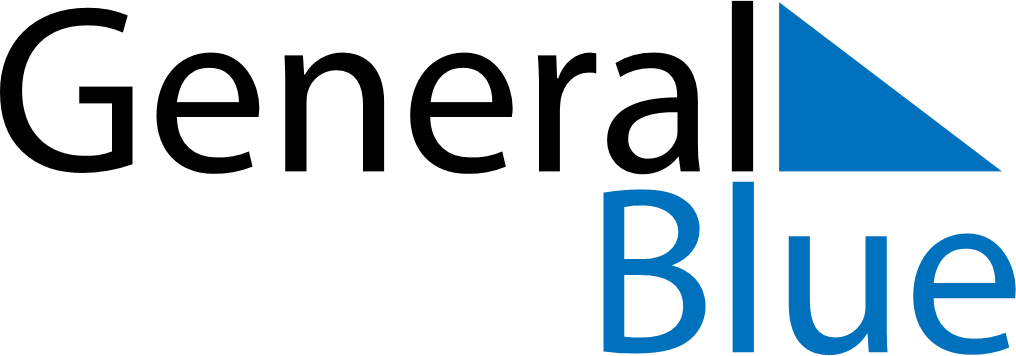 Weekly CalendarJune 15, 2025 - June 21, 2025Weekly CalendarJune 15, 2025 - June 21, 2025Weekly CalendarJune 15, 2025 - June 21, 2025Weekly CalendarJune 15, 2025 - June 21, 2025Weekly CalendarJune 15, 2025 - June 21, 2025Weekly CalendarJune 15, 2025 - June 21, 2025SUNDAYJun 15MONDAYJun 16TUESDAYJun 17WEDNESDAYJun 18THURSDAYJun 19FRIDAYJun 20SATURDAYJun 21